ПЕРЕЧЕНЬ ЭКСПОНАТОВ, 
представляемых БГТУ на 
Международной промышленной выставке 
«ИННОПРОМ», 11-я международная промышленная выставка INNOPROMг. Екатеринбург, РФ 
6-9 июля, 2021 г. Бесхромовая пассивация в цинкованииТехнология нанесения композиционных коррозионно- и износосотойких хром-наноуглеродных покрытий.Антибактериальные электрохимические композиционные покрытия на основе сплава Sn-NiПокрытие медное электрохимическоеОбразцы дереворежущего инструментаИнформационные материалыОфициальный сайт мероприятия
https://expoclub.ru/db/exhibition/view/innoprom/ 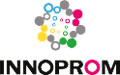 